	z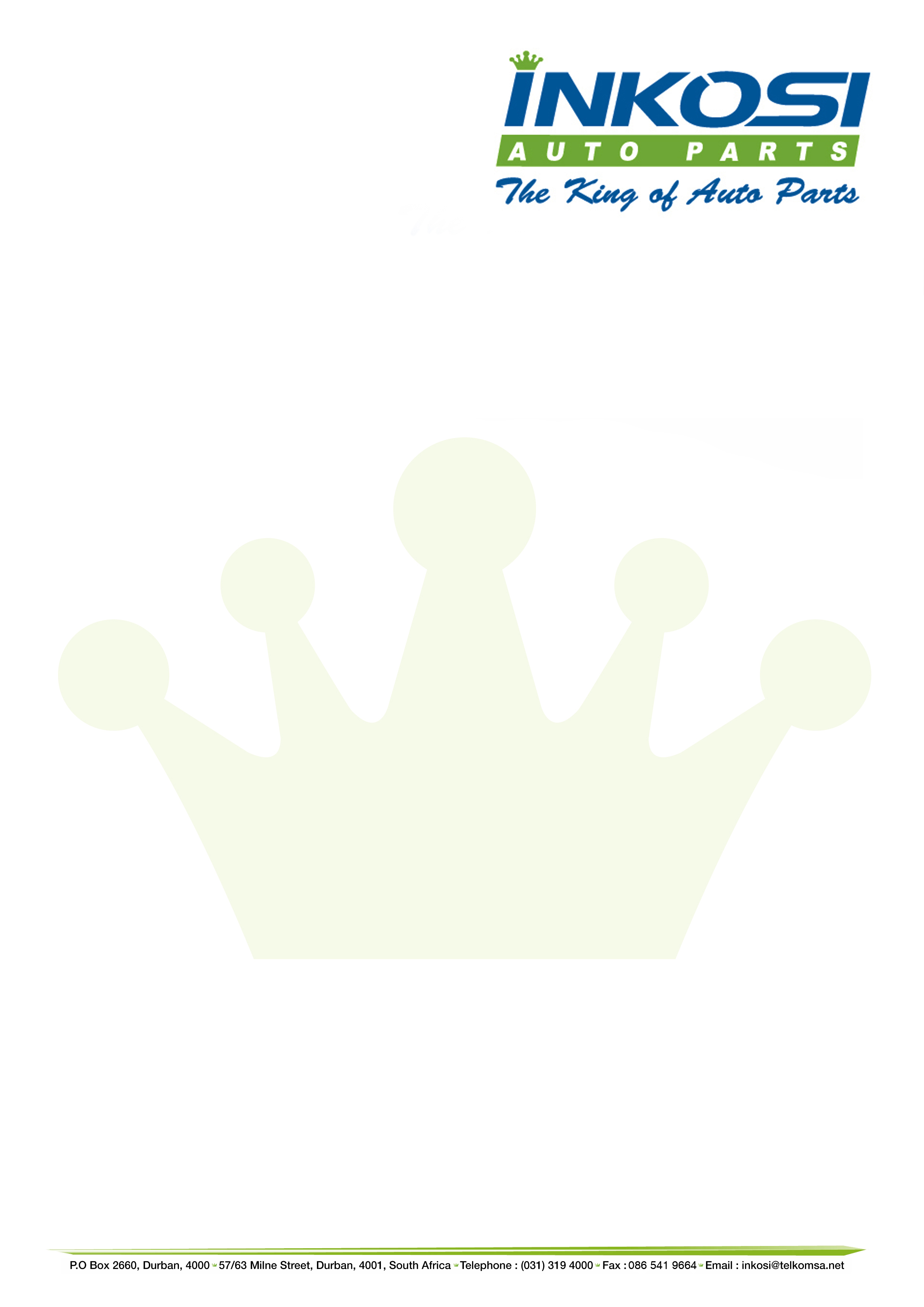 